Σκοπός του εκπαιδευτικού προγράμματος «Εκπαίδευση Εκπαιδευτών Ενηλίκων» είναι η γνωριμία κι εξοικείωση με τη θεωρία και πράξη της εκπαίδευσης ενηλίκων. Μετά την παρακολούθηση του προγράμματος οι συμμετέχοντες θα έχουν γνωρίσει το βασικό πλαίσιο της εκπαίδευσης ενηλίκων, θα είναι ικανοί να διδάξουν σε ενηλίκους, αλλά και θα διαθέτουν τις απαραίτητες προϋποθέσεις για να συμμετάσχουν στις επίσημες εξετάσεις πιστοποίησης εκπαιδευτών ενηλίκων.Επιστημονικός υπεύθυνος και συντονιστής του προγράμματος είναι ο κ. Κώστας Μάγος, Αναπληρωτής Καθηγητής του Πανεπιστημίου Θεσσαλίας.Δήλωσε τώρα συμμετοχή στο εκπαιδευτικό πρόγραμμα του Κέντρου Επιμόρφωσης και Δια Βίου Μάθησης του Πανεπιστημίου Θεσσαλίας (Κ.Ε.ΔΙ.ΒΙ.Μ.).Μάθε περισσότερα εδώ: http://learning.uth.gr/?p=2141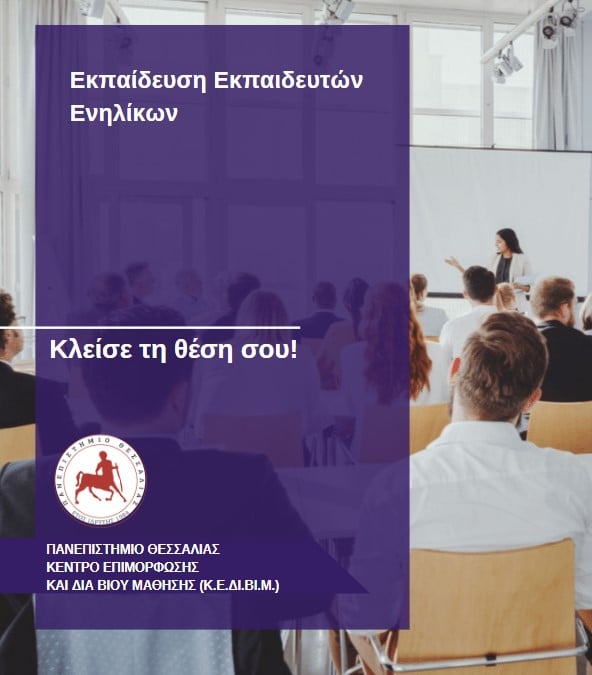 